Literacy Topics: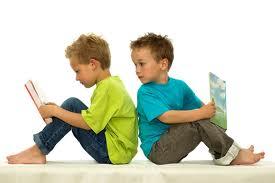 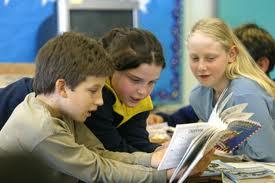 GUIDED READINGDecember 7, 2015:  Grades K-6DETAILED AGENDA4:45 – 5:05Welcome – slides 1 & 2Participants should write one question they have about Guided Reading on a sticky note.Have participants put their sticky note questions on the chart papers in front of the room.  These will be labeled with Overview, Structure, Lessons, Misc; participants should decide which “category” their question goes under.Introduction – slides 3-10Barb5:05 – 5:25To effectively implement guided reading, you need to understand GRR, ZPD, DAP, and agency.  Before showing slide 11, do a quick foldable 3x3. For each topic have people jot what they know for sure, what they think they know, and what they wonder.  It becomes apparent that an effective structure needs to be in place to utilize these understandings; that structure is workshop.  Slides 11-17Jackie5:25 – 6:00Tier I Instruction -  slides 18-24Allow for some turn-and-talk as you proceed through the slides.Barb6:00 – 6:20Jan Richardson’s advice – slides 25 – 27Let’s review the Stages of Reading Have everyone take 4 sticky notes and write one stage on each (Pre-Emergent, Emergent, Transitional, Fluent). As a pre-assessment, have them hold up the sticky that matches the statements read aloud and randomly selected from the following slides – teachers need to really understand these stages and then look for the reading behaviors that match each stage.  Have a good discussion about this!  Slides 28 – 32 Jackie6:20 – 6:35Break6:35 – 6:55Moving readers  Slides 33-36How do we decide if a guided reading group or a strategy group is needed?  Slides 37 – 38Start with a Conference  Slides 39-43Barb6:55 – 7:15What is a strategy?  Slide 44 - 46 Be sure to show the Reading Strategies BookLet’s watch Jennifer Serravallo  slide 47Jackie7:15 – 7:25Sharing resources    Coaching Readers booklet (Char-Em)    Sample teaching points by level of reader (MAISA)    Strategies to use in guided reading (SCRESA)    Guided Reading Observations (AMA)    Show them the Jan Richardson video series, offer it to them to check outBarb7:25 – 7:50Planning time with grade-level colleaguesHow will you change/tweak your guided reading segment? slide 48Jackie7:50 – 8:00Q & ATicket Out the Door  slide 49Jackie & Barb